Capitolul I. CALITATEA SI POLUAREA AERULUI INCONJURATORI.1. Calitatea aerului inconjurator: stare si consecinte În judetul Constanţa, calitatea aerului este monitorizată prin măsurători continue în 7 staţii automate amplasate în zone reprezentative. Poluanţii monitorizaţi sunt cei prevăzuţi în legislaţia română, transpusă din cea europeană, valorile limită impuse prin Legea calitatii aerului, 104/2011 având scopul de a evita, preveni şi reduce efectele nocive asupra sănătăţii umane şi a mediului. Componenţa reţelei automate de monitorizare a calitatii aerului:								Tabel 1.1.1	Statiile au fost amplasate conform „Criteria for EUROAIRNET, 1999”, astfel:Staţia CT 1 – Statie de trafic, amplasată în municipiul Constanţa – zona Casa de Culturaevaluează influenţa emisiilor provenite din traficmonitorizează poluanţii: dioxid de sulf (SO2), oxizi de azot (NOx/NO/NO2), monoxid de carbon (CO), benzen, pulberi în suspensie (PM10)Staţia CT 2 - Staţie de fond urban, amplasată în municipiul Constanţa – zona parc Primarie monitorizeaza nivelele medii de poluare in interiorul unei zone urbane ample, datorate unor fenomene produse in interiorul orasului, cu posibile contributii semnificative datorate unor fenomene de transport care provin din exteriorul orasuluiraza ariei de reprezentativitate este de 100 m-1 kmmonitorizează poluanţii: dioxid de sulf (SO2), oxizi de azot (NOx/NO/NO2), monoxid de carbon (CO), ozon (O3), benzen, pulberi în suspensie (PM10) şi parametrii meteo (direcţia şi viteza vântului, presiune, temperatură, radiaţia solară, umiditate relativă, precipitaţii);Staţia CT 3 - staţie de fond suburban este amplasată în orasul Navodari – Tabara Victoriamonitorizeaza nivelele medii de poluare in interiorul unei zone suburbane, datorate unor fenomene de transport care provin din exteriorul orasului si a unor fenomene produse in interiorul orasului raza ariei de reprezentativitate este de 1-5 kmmonitorizează poluanţii:dioxid de sulf (SO2), oxizi de azot (NOx/NO/NO2), monoxid de carbon (CO), ozon (O3), benzen, pulberi în suspensie (PM10) şi parametrii meteo (direcţia şi viteza vântului, presiune, temperatură, radiaţia solară, umiditate relativă, precipitaţii);Staţia CT 4 - Staţie de trafic, amplasată în municipiul Mangalia – zona parc arheologicevaluează influenţa emisiilor provenite din traficmonitorizează poluanţii: dioxid de sulf (SO2), oxizi de azot (NOx/NO/NO2), monoxid de carbon (CO), benzen, pulberi în suspensie (PM10).Staţia CT 5 – Staţie de tip industrial, amplasata în municipiul Constanţa – str. Prelungirea Liliacului nr. 6 evalueza influenta surselor industriale asupra calitatii aeruluiraza ariei de reprezentativitate este de 10 – 100 m monitorizează poluanţii: dioxid de sulf (SO2), oxizi de azot (NOx/NO/NO2), monoxid de carbon (CO), ozon (O3), pulberi în suspensie (PM10) şi parametrii meteo (direcţia şi viteza vântului, presiune, temperatură, radiaţia solară, umiditate relativă, precipitaţii) Staţia CT 6 – Staţie de tip industrial, amplasată în orasul Navodari – Liceu Lazar Edeleanuevalueza influenta surselor industriale asupra calitatii aeruluiraza ariei de reprezentativitate este de 10 – 100 m monitorizează poluanţii:dioxid de sulf (SO2), oxizi de azot (NOx/NO/NO2), monoxid de carbon (CO), ozon (O3), benzen, pulberi în suspensie (PM10) şi parametrii meteo (direcţia şi viteza vântului, presiune, temperatură, radiaţia solară, umiditate relativă, precipitaţii);Staţia CT 7  – Staţie de tip industrial , amplasată în municipiul Medgidia – Primarie evalueza influenta surselor industriale asupra calitatii aeruluiraza ariei de reprezentativitate este de 10 – 100 m monitorizează poluanţii:dioxid de sulf (SO2), oxizi de azot (NOx/NO/NO2), monoxid de carbon (CO), ozon (O3), pulberi în suspensie (PM10) şi parametrii meteo (direcţia şi viteza vântului, presiune, temperatură, radiaţia solară, umiditate relativă, precipitaţii) monitorizează poluanţii:dioxid de sulf (SO2), oxizi de azot (NOx/NO/NO2), monoxid de carbon (CO), ozon (O3), pulberi în suspensie (PM10) şi parametrii meteo (direcţia şi viteza vântului, presiune, temperatură, radiaţia solară, umiditate relativă, precipitaţii);Măsurarea în puncte fixe a poluanţilor menţionaţi se face aplicând metodele de referinţă astfel:- pentru SO2 conform ISO/FDIS 10498 (proiect de standard) „Aer înconjurător – determinarea dioxidului de sulf ” – metoda fluorescenţei în ultraviolet;- pentru NO2, NOx conform ISO 7996/1985 „Aer înconjurător – determinarea concentraţiei masice de oxizi de azot ” – metoda prin chemiluminiscenţă;- pentru Pb conform ISO 9855/1993 „Aer înconjurător – determinarea conţinutului de plumb din aerosoli colectaţi pe filtre” – metoda spectroscopiei cu absorbţie atomică;- pentru PM10 conform EN 12341 „Calitatea aerului – procedura de testare pe teren pentru a demonstra echivalenţa de referinţă a metodelor de prelevare a fracţiunii PM10 din pulberi în suspensie” – principiul de măsurare se bazează pe colectarea pe filtre a fracţiunii PM10 a pulberilor în suspensie şi determinarea masei acestora cu ajutorul metodei gravimetrice;- pentru C6H6  – metoda gaz-cromatografică;- pentru CO conform ISO 4224 – metoda spectrometrică în infraroşu nedispersiv (NDIR); - pentru O3 conform ISO 13964 – metoda fotometrică în UV.I.1.1.Starea de calitate a aerului inconjuratorI.1.1.1.Nivelul concentraţiilor medii anuale ale poluanţilor atmosferici în aerul înconjurător Indicatori specifici – nu este cazulDate si informatii specifice                      Tabel 1.1.1.1.1Observatii – Stelutele din tabel au urmatoarele semnificatii:* Indicatorul in cauza nu se masoara la acest tip de statie (O3 nu se masoara la statiile de trafic, benzenul nu se masoara la statiile industriale tip 2)Figura 1.1.1.1.1Figura 1.1.1.1.2                    Figura 1.1.1.1.3                    Figura 1.1.1.1.4                    Figura 1.1.1.1.5                    Figura 1.1.1.1.6Poluantul Pb: din motive tehnice pentru toate statiile nu exista date/datele validate sunt insuficiente pentru a respecta criteriile de calitate conform Legii 104/2011 (captura de date pentru minim 75% din intervalul de timp calendaristic).Poluantii Ni, Cd si As: din motive tehnice pentru toate statiile nu exista date/datele validate sunt insuficiente pentru a respecta criteriile de calitate conform Legii 104/2011 (captura de date pentru minim 75% din intervalul de timp calendaristic).I.1.1.2.Tendinţe privind concentraţiile medii anuale ale anumitor poluanţi atmosfericiIndicatori specifici – nu este cazulDate si informatii specifice                                                                                                                      Tabel 1.1.1.2.1.*** - din motive tehnice, nu au existat date/datele validate au fost insuficiente pentru a respecta criteriile de calitate conform Legii 104/2011 (captura de date pentru minim 75% din intervalul de timp calendaristic).                     Figura 1.1.1.2.1  Dioxid de sulf                                                                                                                      Tabel 1.1.1.2.2.Din motive tehnice, pentru statiile care nu apar in grafic in anii anteriori nu exista date/datele validate sunt insuficiente pentru a respecta criteriile de calitate conform Legii 104/2011 (captura de date pentru minim 75% din intervalul de timp calendaristic).                  Figura 1.1.1.2.2Pentru judetul Constanta nu exista depasiri pentru poluantul SO2.  Monoxidul de carbon                                                                                                                   .                                                                                                                       Tabel 1.1.1.2.3Din motive tehnice, pentru statiile care nu apar in grafic in anii anteriori nu exista date/datele validate sunt insuficiente pentru a respecta criteriile de calitate conform Legii 104/2011 (captura de date pentru minim 75% din intervalul de timp calendaristic).                                                                                                                 Figura 1.1.1.2.3.Pentru judetul Constanta nu exista depasiri pentru poluantul CO. Ozonul                                                                                                            Tabel 1.1.1.2.4Figura 1.1.1.2.4.Din motive tehnice, pentru statiile care nu apar in grafic in anii anteriori nu exista date/datele validate sunt insuficiente pentru a respecta criteriile de calitate conform Legii 104/2011 (captura de date pentru minim 75% din intervalul de timp calendaristic).Benzenul                                                                                                            Tabel 1.1.1.2.5.Din motive tehnice, in anii 2013-2016 nu exista date/datele validate sunt insuficiente pentru a respecta criteriile de calitate conform Legii 104/2011 (captura de date pentru minim 75% din intervalul de timp calendaristic).									Figura 1.1.1.2.5.Nu s-au inregistrat depasiri pentru poluantul C6H6.Pulberi în suspensiePM10                                                                                                           Tabel 1.1.1.2.6.Din motive tehnice, pentru statiile care nu apar in grafic nu exista in anii anteriori date/datele validate sunt insuficiente pentru a respecta criteriile de calitate conform Legii 104/2011 (captura de date pentru minim 75% din intervalul de timp calendaristic).	         Figura 1.1.1.2.6 PM2,5                                                                                                                 Tabel 1.1.1.2.7.Din motive tehnice, pentru anii 2014 - 2016 datele validate sunt insuficiente pentru a respecta criteriile de calitate conform Legii 104/2011 (captura de date pentru minim 75% din intervalul de timp calendaristic).                                                                                                                Figura 1.1.1.2.7.Nu s-au inregistrat depasiri pentru poluantul PM2,5.    Metale grele – plumb, cadmiu, nichel, arseniu	                                                                                                           Tabel 1.1.1.2.8.Din motive tehnice, pentru statiile care nu apar in grafic nu exista date/datele validate sunt insuficiente pentru a respecta criteriile de calitate conform Legii 104/2011 (captura de date pentru minim 75% din intervalul de timp calendaristic).	                                                                                                      Figura 1.1.1.2.8.-a.Nu s-au inregistrat depasiri pentru Pb.                                                                                                                Figura 1.1.1.2.8.-b.Nu s-au inregistrat depasiri pentru poluantul Cd.                                                                                                                Figura 1.1.1.2.8.-c.Nu s-au inregistrat depasiri pentru poluantul Ni.                                                                                                                Figura 1.1.1.2.8.-d.Nu s-au inregistrat depasiri pentru poluantul As.Evoluţia concentraţiilor medii anuale exprimate în μg/m3, ale poluanţilor atmosferici (NO2,SO2, PM10, Pb, Cd, Ni) înregistrate la staţia de trafic - CT1, în raport cu valoarea limită anuală (NO2 – 40 μg/m3; C6H6 – 5 μg/m3; PM10 – 40 μg/m3; Pb – 0,5 μg/m3).                                                                                                                                      Figura 1.1.1.2.9.Evoluţia concentraţiilor medii anuale exprimate în μg/m3, ale poluanţilor atmosferici (NO2,SO2, PM10, Pb, Cd, Ni) înregistrate la staţia de trafic - CT4, în raport cu valoarea limită anuală (NO2 – 40 μg/m3; C6H6 – 5 μg/m3; PM10 – 40 μg/m3; Pb – 0,5 μg/m3).                                                                                                                  Figura 1.1.1.2.10.I.1.1.3. Depasiri ale valorilor limita si valorilor tinta privind calitatea aerului inconjurator in zonele urbane.Indicatori specifici – RO 04 indicator CSI 04 – depasirea valorilor limita privind calitatea aerului in zonele urbane Cod indicator România: RO 04 Cod indicator AEM: CSI 04  DENUMIRE:  DEPĂŞIREA VALORILOR LIMITĂ PRIVIND CALITATEA AERULUIÎN ZONELE URBANEDEFINITIE: Procentul populaţiei urbane potenţial expusă la concentraţii de poluanţiîn aerul înconjutător care depăşesc valoarea-limită pentru protecţiasănătăţii umane.În anul 2016 în mediul urban nu s-au înregistrat mai mult de 35 de depãşiri ale valorilor limitã zilnice pentru PM10 în locaţiile monitorizate. De asemenea, nu s-au înregistrat mai mult de 25 de depãşiri ale valorii ţintã pentru ozon.I.1.2. Efectele poluarii aerului inconjuratorI.1.2.1. Efectele poluarii aerului inconjurator asupra sanatatiiIndicatori specifici – nu este cazulAlte date si informatii statisticeIn anul 2012 la statia de trafic CT1 din municipiul Constanta s-a depasit valoarea limita anuala pentru protectia sanatatii umane. In acelasi an si in aceeasi locatie, s-au inregistrat mai mult de 35 de depasiri ale valorii limita zilnice (Urmare aplicarii corectiei “winter-sanding”, numarul depasirilor s-a redus sub 35). Ponderea populatiei afectate de aceste depasiri este redusa, tinand cond de gradul de reprezentativitate al statiilor de trafic.                                                                                                                   Figura 1.1.1.3.1Pentru indicatorul PM10 determinat gravimetric (metoda de referință) s-au înregistrat depășiri ale valorii limită zilnice pentru protecția sănătății umane (50 µg/m3), după cum urmează:13 depășiri la stația CT1 – 1ȋn ianuarie, 3 ȋn februarie, 2 ȋn martie, 1 ȋn mai, 1 ȋn iunie, 2 ȋn iulie, 1 în septembrie, 2 ȋn octombrie;8 depășiri la stația CT3 – 2 ȋn martie, 2 în mai, 1 în iulie, 1 ȋn septembrie, 1 ȋn octombrie, 1ȋn decembrie; 1 depășire la stația CT4 –  în luna iulie;10 depășiri la stația CT5 – 1 în ianuarie, 1 ȋn martie, 1 ȋn mai, 1 în iulie, 5 ȋn august, 1 în octombrie;10 depășiri la stația CT7 – 4 în ianuarie, 2 ȋn februarie, 1 ȋn mai, 1 ȋn august, 2 ȋn septembrie.          Conform Legii calității aerului nr. 104/2011, pentru fiecare amplasament, valoarea limită zilnică nu trebuie depășită mai mult de 35 de ori într-un an calendaristic.I.1.2.2. Efectele poluarii aerului inconjurator asupra ecosistemelor – se trateaza la nivel nationalI.1.2.3. Efectele poluarii aerului inconjurator asupra solului si vegetatiei – se trateaza la nivel nationalI.2.Factorii determinanţi şi presiunile care afectează starea de calitate a aerului înconjurător	Nivelul emisiilor de substanţe poluante evacuate în atmosferă se poate reduce semnificativ prin punerea în practică a politicilor şi strategiilor de mediu cum ar fi: - folosirea în proporţie mai mare a surselor de energie regenerabile (eoliană, solară, hidro, geotermală, biomasă); - înlocuirea combustibililor clasici cu combustibili alternativi (biodiesel, etanol, curent electric, sisteme hibrid); - utilizarea unor instalaţii şi echipamente cu eficienţă energetică ridicată (consumuri reduse, randamente mari); - realizarea unui program de împădurire şi creare de noi spaţii verzi (absorbţie de CO2, reţinerea pulberilor fine, eliberare de oxigen în atmosferă) I.2.1.Emisiile de poluanţi atmosferici şi principale surse de emisie 	I.2.1.1.Energia 	Indicatori specificiCod indicator România: RO 01Cod indicator AEM: CSI 01 DENUMIRE: EMISIILE DE SUBSTANTE ACIDIFIANTE DEFINITIE: Indicatorul urmăreşte tendinţele emisiilor antropice ale substanţelor acidifiante: oxizi de azot (NOx), amoniac (NH3) şi oxizi de sulf (SOx, SO2), la fiecare dintre acestea ţinânduse cont de potenţialul său acidifiant. Indicatorul oferă de asemenea informaţii referitoare la modificările survenite în emisiile provenite de la principalele sectoare sursă: producerea şi distribuţia energiei; utilizarea energiei în industrie; procesele industriale; transport rutier; transport nerutier; sectorul comercial, industrial şi gospodării; folosirea solvenţilor şi a produselor; agricultură; deşeuri; altele.                                                                                                              Figura nr.1.2.1.1.1Cod indicator România: RO 02Cod indicator AEM: CSI 02 DENUMIRE: EMISII DE PRECURSORI AI OZONULUI DEFINITIE: Indicatorul urmăreşte tendinţele emisiilor antropice de poluanţi precursori ai ozonului: oxizi de azot (NOx), monoxid de carbon (CO), metan (CH4) şi compuşi organici volatili nemetanici (COVNM) proveniţi din sectoarele: producerea şi distribuţia energiei; utilizarea energiei în industrie; procese industriale; incalzire in sectorul comercial, industrial şi gospodării.                                                                                                              Figura nr.1.2.1.1.2.Cod indicator România: RO 03Cod indicator AEM: CSI 03DENUMIRE: EMISII DE PARTICULE PRIMARE ŞI PRECURSORI SECUNDARI DE PARTICULEDEFINITIE: Acest indicator prezintă tendinţele emisiilor de particule primare cu diametrul mai mic de 2,5 μm (PM2,5) şi respectiv 10 μm (PM10) şi de precursori secundari de particule (oxizi de azot (NOx), amoniac (NH3) şi dioxid de sulf (SO2), provenite de la surse antropice, pe sectoare sursă: producerea şi distribuţia energiei; utilizarea energiei în industrie; procese industriale; transportul rutier; transportul nerutier; comercial, instituţional şi rezidenţial; utilizarea solvenţilor şi a altor produse; agricultură; deşeuri; alte surse.                                                                                                             Figura nr.1.2.1.1.3.Cod indicator România: RO 38Cod indicator AEM: APE 05DENUMIRE: EMISII DE METALE GRELEDEFINITIE: Tendinţele emisiilor antropice de metale grele pe sectoare de activitate: producerea şi distribuţia energiei; utilizarea energiei în industrie; procese industriale; transportul rutier; transportul nerutier; comercial, instituţional şi rezidenţial; utilizarea solvenţilor şi a altor produse; agricultură; deşeuri; alte surse.                                                                                                            Figura nr.1.2.1.1.4Cod indicator România: RO 39Cod indicator AEM: APE 06DENUMIRE: EMISII DE POLUANTI ORGANICI PERSISTENTIDEFINITIE: Tendinţele emisiilor antropice de poluanţi organici persistenţi, de hidrocarburi aromatice policiclice (HAP) ,pe sectoare de activitate: producerea şi distribuţia energiei; utilizarea energiei în industrie; procese industriale; transportul rutier; transportul nerutier; comercial, instituţional şi rezidenţial; utilizarea solvenţilor şi a altor produse; agricultură; deşeuri; alte surse.                                                                                                                 Figura nr.1.2.1.1.5I.2.1.2 Industria 	Indicatori specificiCod indicator România: RO 01Cod indicator AEM: CSI 01 DENUMIRE: EMISIILE DE SUBSTANTE ACIDIFIANTE DEFINITIE: Indicatorul urmăreşte tendinţele emisiilor antropice ale substanţelor acidifiante: oxizi de azot (NOx), amoniac (NH3) şi oxizi de sulf (SOx, SO2), la fiecare dintre acestea ţinânduse cont de potenţialul său acidifiant. Indicatorul oferă de asemenea informaţii referitoare la modificările survenite în emisiile provenite de la principalele sectoare sursă: producerea şi distribuţia energiei; utilizarea energiei în industrie; procesele industriale; transport rutier; transport nerutier; sectorul comercial, industrial şi gospodării; folosirea solvenţilor şi a produselor; agricultură; deşeuri; altele.                                                                        Figura nr.1.2.1.2.1.Cod indicator România: RO 02Cod indicator AEM: CSI 02 DENUMIRE: EMISII DE PRECURSORI AI OZONULUI DEFINITIE: Indicatorul urmăreşte tendinţele emisiilor antropice de poluanţi precursori ai ozonului: oxizi de azot (NOx), monoxid de carbon (CO), metan (CH4) şi compuşi organici volatili nemetanici (COVNM) proveniţi din sectoarele: producerea şi distribuţia energiei; utilizarea energiei în industrie; procesele industriale; transport rutier; transport nerutier; sectorul comercial, industrial şi gospodării; folosirea solvenţilor şi a produselor; agricultură; deşeuri; altele.                                                                                                            Figura nr.1.2.1.2.2.Cod indicator România: RO 03Cod indicator AEM: CSI 03DENUMIRE: EMISII DE PARTICULE PRIMARE ŞI PRECURSORI SECUNDARI DE PARTICULEDEFINITIE: Acest indicator prezintă tendinţele emisiilor de particule primare cu diametrul mai mic de 2,5 μm (PM2,5) şi respectiv 10 μm (PM10) şi de precursori secundari de particule (oxizi de azot (NOx), amoniac (NH3) şi dioxid de sulf (SO2), provenite de la surse antropice, pe sectoare sursă: producerea şi distribuţia energiei; utilizarea energiei în industrie; procese industriale; transportul rutier; transportul nerutier; comercial, instituţional şi rezidenţial; utilizarea solvenţilor şi a altor produse; agricultură; deşeuri; alte surse.                                                                                                    Figura nr.1.2.1.2.3.Cod indicator România: RO 38Cod indicator AEM: APE 05DENUMIRE: EMISII DE METALE GRELEDEFINITIE: Tendinţele emisiilor antropice de metale grele pe sectoare de activitate: producerea şi distribuţia energiei; utilizarea energiei în industrie; procese industriale; transportul rutier; transportul nerutier; comercial, instituţional şi rezidenţial; utilizarea solvenţilor şi a altor produse; agricultură; deşeuri; alte surse.                                                                                                   Figura nr.1.2.1.2.4.Cod indicator România: RO 39Cod indicator AEM: APE 06DENUMIRE: EMISII DE POLUANTI ORGANICI PERSISTENTIDEFINITIE: Tendinţele emisiilor antropice de poluanţi organici persistenţi, de hidrocarburi aromatice policiclice (HAP) ,pe sectoare de activitate: producerea şi distribuţia energiei; utilizarea energiei în industrie; procese industriale; transportul rutier; transportul nerutier; comercial, instituţional şi rezidenţial; utilizarea solvenţilor şi a altor produse; agricultură; deşeuri; alte surse.                                                                                                                 Figura nr.1.2.1.2.5.I.2.1.3.Transportul 	Indicatori specificiCod indicator România: RO 01Cod indicator AEM: CSI 01 DENUMIRE: EMISIILE DE SUBSTANTE ACIDIFIANTE DEFINITIE: Indicatorul urmăreşte tendinţele emisiilor antropice ale substanţelor acidifiante: oxizi de azot (NOx), amoniac (NH3) şi oxizi de sulf (SOx, SO2), la fiecare dintre acestea ţinânduse cont de potenţialul său acidifiant. Indicatorul oferă de asemenea informaţii referitoare la modificările survenite în emisiile provenite de la principalele sectoare sursă: producerea şi distribuţia energiei; utilizarea energiei în industrie; procesele industriale; transport rutier; transport nerutier; sectorul comercial, industrial şi gospodării; folosirea solvenţilor şi a produselor; agricultură; deşeuri; altele.                                                                                                                  Figura I.2.1.3.1                                                                                                                 Figura I.2.1.3.2Cod indicator România: RO 02Cod indicator AEM: CSI 02 DENUMIRE: EMISII DE PRECURSORI AI OZONULUI DEFINITIE: Indicatorul urmăreşte tendinţele emisiilor antropice de poluanţi precursori ai ozonului: oxizi de azot (NOx), monoxid de carbon (CO), metan (CH4) şi compuşi organici volatili nemetanici (COVNM) proveniţi din sectoarele: producerea şi distribuţia energiei; utilizarea energiei în industrie; procesele industriale; transport rutier; transport nerutier; sectorul comercial, industrial şi gospodării; folosirea solvenţilor şi a produselor; agricultură; deşeuri; altele.                                                                                                                   Figura I.2.1.3.3                                                                                                                    Figura I.2.1.3.4Cod indicator România: RO 03Cod indicator AEM: CSI 03DENUMIRE: EMISII DE PARTICULE PRIMARE ŞI PRECURSORI SECUNDARI DE PARTICULEDEFINITIE: Acest indicator prezintă tendinţele emisiilor de particule primare cu diametrul mai mic de 2,5 μm (PM2,5) şi respectiv 10 μm (PM10) şi de precursori secundari de particule (oxizi de azot (NOx), amoniac (NH3) şi dioxid de sulf (SO2), provenite de la surse antropice, pe sectoare sursă: producerea şi distribuţia energiei; utilizarea energiei în industrie; procese industriale; transportul rutier; transportul nerutier; comercial, instituţional şi rezidenţial; utilizarea solvenţilor şi a altor produse; agricultură; deşeuri; alte surse.                                                                                                               Figura I.2.1.3.5                                                Figura I.2.1.3.6Cod indicator România: RO 38Cod indicator AEM: APE 05DENUMIRE: EMISII DE METALE GRELEDEFINITIE: Tendinţele emisiilor antropice de metale grele pe sectoare de activitate: producerea şi distribuţia energiei; utilizarea energiei în industrie; procese industriale; transportul rutier; transportul nerutier; comercial, instituţional şi rezidenţial; utilizarea solvenţilor şi a altor produse; agricultură; deşeuri; alte surse.                                                                                                                 Figura I.2.1.3.7I.3. Tendinţe şi prognoze privind poluarea aerului înconjurătorCod indicator România: RO 01Cod indicator AEM: CSI 01 DENUMIRE: EMISIILE DE SUBSTANTE ACIDIFIANTE DEFINITIE: Indicatorul urmăreşte tendinţele emisiilor antropice ale substanţelor acidifiante: oxizi de azot (NOx), amoniac (NH3) şi oxizi de sulf (SOx, SO2), la fiecare dintre acestea ţinânduse cont de potenţialul său acidifiant. Indicatorul oferă de asemenea informaţii referitoare la modificările survenite în emisiile provenite de la principalele sectoare sursă: producerea şi distribuţia energiei; utilizarea energiei în industrie; procesele industriale; transport rutier; transport nerutier; sectorul comercial, industrial şi gospodării; folosirea solvenţilor şi a produselor; agricultură; deşeuri; altele.                                                                                                                            Figura I.3.1.                                                                                                                           Figura I.3.2.                                                                                                                            Figura I.3.3.                                                                                                                           Figura I.3.4.                                                                                                                            Figura I.3.5.Cod indicator România: RO 02Cod indicator AEM: CSI 02 DENUMIRE: EMISII DE PRECURSORI AI OZONULUI DEFINITIE: Indicatorul urmăreşte tendinţele emisiilor antropice de poluanţi precursori ai ozonului: oxizi de azot (NOx), monoxid de carbon (CO), metan (CH4) şi compuşi organici volatili nemetanici (COVNM) proveniţi din sectoarele: producerea şi distribuţia energiei; utilizarea energiei în industrie; procesele industriale; transport rutier; transport nerutier; sectorul comercial, industrial şi gospodării; folosirea solvenţilor şi a produselor; agricultură; deşeuri; altele.                          Figura I.3.6.                           Figura I.3.7.                                                                                                                           Figura I.3.8.                           Figura I.3.9.                       Figura I.3.10.Cod indicator România: RO 03Cod indicator AEM: CSI 03 DENUMIRE: EMISII DE PARTICULE PRIMARE ŞI PRECURSORI SECUNDARI DE PARTICULE DEFINITIE: Acest indicator prezintă tendinţele emisiilor de particule primare cu diametrul mai mic de 2,5 μm (PM2,5) şi respectiv 10 μm (PM10) şi de precursori secundari de particule (oxizi de azot (NOx), amoniac (NH3) şi dioxid de sulf (SO2), provenite de la surse antropice, pe sectoare sursă: producerea şi distribuţia energiei; utilizarea energiei în industrie; procese industriale; transportul rutier; transportul nerutier; comercial, instituţional şi rezidenţial; utilizarea solvenţilor şi a altor produse; agricultură; deşeuri; alte surse.                       Figura I.3.11.                        Figura I.3.12.Cod indicator România: RO 38Cod indicator AEM: APE 05DENUMIRE: EMISII DE METALE GRELEDEFINITIE: Tendinţele emisiilor antropice de metale grele pe sectoare de activitate: producerea şi distribuţia energiei; utilizarea energiei în industrie; procese industriale; transportul rutier; transportul nerutier; comercial, instituţional şi rezidenţial; utilizarea solvenţilor şi a altor produse; agricultură; deşeuri; alte surse.                        Figura I.3.13.                         Figura I.3.14.                                                                                                                     Figura I.3.15.Cod indicator România: RO 39Cod indicator AEM: APE 06DENUMIRE: EMISII DE POLUANTI ORGANICI PERSISTENTIDEFINITIE: Tendinţele emisiilor antropice de poluanţi organici persistenţi, de hidrocarburi aromatice policiclice (HAP) ,pe sectoare de activitate: producerea şi distribuţia energiei; utilizarea energiei în industrie; procese industriale; transportul rutier; transportul nerutier; comercial, instituţional şi rezidenţial; utilizarea solvenţilor şi a altor produse; agricultură; deşeuri; alte surse.                                                                                                                       Figura I.3.16.Datele din acest capitol sunt prezentate pana la nivelul anului 2016 datorita faptului ca aplicatia F2 Inventar emisii nu a fost functionala pentru sesiunea de raportare 2018.I.4. Politici, acţiuni şi măsuri pentru îmbunătăţirea calităţii aerului înconjurătorLegea 104/2011 privind calitatea aerului înconjurător are ca scop protejareasănătăţii umane şi a mediului ca întreg prin reglementarea măsurilor destinatemenţinerii calităţii aerului înconjurător acolo unde aceasta corespunde obiectivelorpentru calitatea aerului înconjurător stabilite prin prezenta lege şi îmbunătăţireaacesteia în celelalte cazuri. Legea prevede măsuri privind: definirea şi stabilirea obiectivelor pentru calitatea aerului înconjurător destinate să evite şi să prevină producerea unor evenimente dăunătoare şi să reducă efecteleacestora asupra sănătăţii umane şi a mediului ca întreg;evaluarea calităţii aerului înconjurător pe întreg teritoriul ţării pe baza unor metode şi criterii comune, stabilite la nivel european; obţinerea informaţiilor privind calitatea aerului înconjurător pentru a sprijini procesulde combatere a poluării aerului şi a disconfortului cauzat de acesta, precum şipentru a monitoriza pe termen lung tendinţele şi îmbunătăţirile rezultate în urmamăsurilor luate la nivel naţional şi European;garantarea faptului ca informaţiile privind calitatea aerului înconjurător sunt puse la dispoziţia publicului; menţinerea calităţii aerului înconjurător acolo unde aceasta este corespunzatoare şi/sau îmbunătăţirea acesteia în celelalte cazuri; îndeplinirea obligaţiilor asumate prin acordurile, convenţiile şi tratatele internaţionale la care Romania este parte.Obligaţiile impuse la nivel local, regional, naţional sau european (de exemplu,utilizarea eficientă a terenului, reducerea zgomotului, creşterea calităţii aerului) pot fiimplementate mai eficient la nivel local atunci când sunt integrate într-un cadru local demanagement strategic. Definirea clară a obiectivelor şi a ţintelor, asumarearesponsabilităţilor, a procedurilor de monitorizare a progreselor, consultarea publicului,verificarea rezultatelor, auditul şi raportarea sunt cruciale pentru implementare.Prin Hotararea Consiliului Local Constanta nr. 295/2010, a fost aprobat programul integrat de gestionare a calitatii aerului in aglomerarea Constanta si municipiul Medgidia. Programul s-a derulat intre anii 2010-2014 si a cuprins masuri de reducere a emisiilor din surse industriale, surse liniare (trafic) si surse de suprafata. Urmare implementarii acestui program, calitatea aerului s-a imbunatatit incepand cu anul 2013.Ordinul nr.1206/2015 pentru aprobarea listelor cu unitatile administrativ teritoriale intocmite in urma incadrarii in regimuri de gestionare a ariilor din zonele si aglomerarile prevazute in anexa 2 a Legii 104/2011, incadreaza judetul Constanta si municipiul Constanta in regimul de gestionare II, de aici rezultand obligativitatea intocmirii planului de mentinere a calitatii aerului pentru oxizi de azot, pulberi in suspensie PM10 si PM2.5, benzen, nichel, dioxid de sulf, monixid de carbon, plumb, arseniu, cadmiu. Planul va contine masuri pentru pastrarea nivelului poluantilor sub valorile limita, respectiv sub valorile tinta.  HG nr 257/2015 aproba metodologia de elaborare a planurilor de calitate a aerului, a planurilor de actiune pe termen scurt si a planurilor de mentinere a calitatii aerului. Metodologia stabileste procedura prin care se asigura cadrul juridic, organizatoric si functional precum si o conceptie unitara de intocmire, de consultare a publicului, de monitorizare si raportare a stadiului si a efectelor realizarii masurilor din planuri catre institutiile nationale si europene. Autoritatea responsabila de elaborarea si punerea in practica a Planului de mentinere a calitatii aerului in judetul Constanta este Consiliul Judetean Constanta. Comisia Tehnica pentru elaborarea Planului de mentinere a calitatii aerului in judetul Constanta a fost constituita prin Dispozitia Vicepresedintelui Consiliului Judetean Constanta nr.651/05.10.2015 si completata prin  Dispozitia nr. 249/01.02.2016. Planul a fost elaborat, a fost supus dezbaterii publice, a fost analizat in comisia de analiza in vederea avizarii si a fost returnat in vederea modificarii si completarii.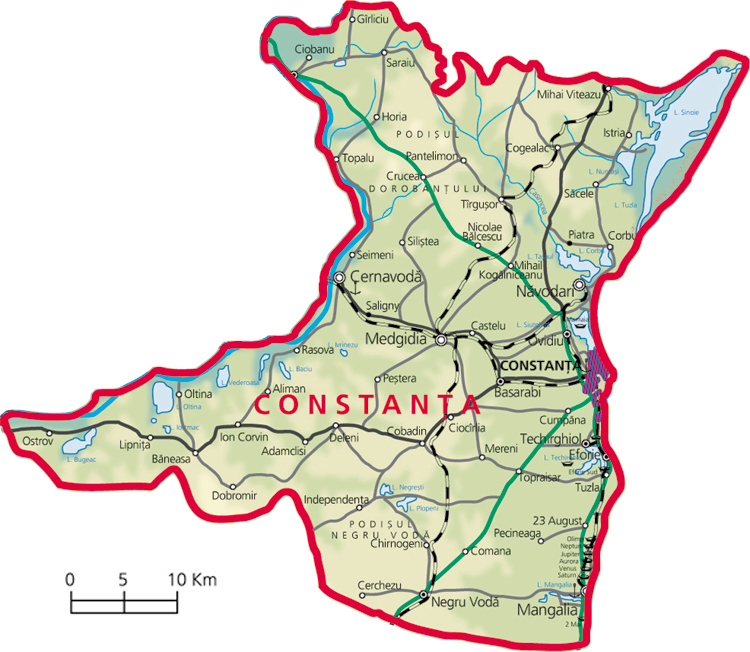 Legendă:CT-1: Bdul 1 Decembrie 1918, ConstanţaCT-2: Str Mihai Viteazu, ConstanţaCT-3: DC-86, Tabara Victoria, NăvodariCT-4: Str. Şoseaua Constanţei, MangaliaCT-5: Str Prelungirea Liliacului, ConstanţaCT-6: Str. Sănătăţii, NăvodariCT-7: Str. Decebal, MedgidiaTip staţieNumar de staţiiTrafic2Industrial3Fond urban1Fond suburban1Tip statieNO2 medie anuala, μg/mcSO2 medie anuala, μg/mc  CO medie anuala, mg/mcO3 medie anuala, μg/mc Benzen medie anuala, μg/mc PM10 gravimetricCT1-Trafic38,595,80,14*1,8828,84CT2-Fond urban23,116,860,150,531,93*CT3-Fond suburban15,776,320,05563,0923,4CT4-Trafic16,186,410,13*1,6320,60CT5-Industrial 219,597,060,1247,99*23,95CT6-Industrial 121,216,730,0955,112,17*CT7-Industrial 221,306,710,1151,46*24,12 Dioxidul de azot - Concentratia medie anualaPOLUANT   Tip statiePOLUANT   Tip statie2008200920102011201220132014-201520162017NO2 (μg/mc)CT1-Trafic5437******39,33*****34,7838,59NO2 (μg/mc)CT2-Fond urban***25*****************23,11NO2 (μg/mc)CT3-Fond suburban14*******************15,77NO2 (μg/mc)CT4-Trafic1417*********22,25******16,18NO2 (μg/mc)CT5-Industrial352727***************19,55NO2 (μg/mc)CT6-Industrial19*******************21,21NO2 (μg/mc)CT7-Industrial18***2329************21,30POLUANTTip statieConcentratia medie anualaConcentratia medie anualaConcentratia medie anualaConcentratia medie anualaConcentratia medie anualaConcentratia medie anualaConcentratia medie anualaConcentratia medie anualaConcentratia medie anualaConcentratia medie anualaPOLUANTTip statie2008200920102011201220132014201520162017SO2 (μg/mc)CT1-Trafic5,254,7****************5.8SO2 (μg/mc)CT2-Fond urban***7,65,7*****************6.86SO2 (μg/mc)CT3-Fond suburban7,8***************7.18*****6.32SO2 (μg/mc)CT4-Trafic12,925,73*********7,46.89******6.41SO2 (μg/mc)CT5-Industrial8,475,026,436,32*******5,753***7.06SO2 (μg/mc)CT6-Industrial16,67,516,3212,39*************6.73SO2 (μg/mc)CT7-Industrial2,56*********************6.71POLUANTTip statieConcentratia medie anualaConcentratia medie anualaConcentratia medie anualaConcentratia medie anualaConcentratia medie anualaConcentratia medie anualaConcentratia medie anualaConcentratia medie anualaConcentratia medie anualaConcentratia medie anualaConcentratia medie anualaPOLUANTTip statie20082009201020112012201320142015201620162017CO (mg/mc)CT1-Trafic0,440,280,27***0,11******0,150,150,190.14CO (mg/mc)CT2-Fond urban***0,09***0,070,080,08***0,080,080,110.1CO (mg/mc)CT3-Fond suburban0,06***0,08*****************
***0.05CO (mg/mc)CT4-Trafic0,210,17******0,08***************0.13CO (mg/mc)CT5-Industrial0,170,140,090,070,07******0,110,11***0.12CO (mg/mc)CT6-Industrial0,140,110,10,07*****************0.09CO (mg/mc)CT7-Industrial0,190,110,1******0,080.095******0,170.11POLUANTTip statieConcentratia medie anualaConcentratia medie anualaConcentratia medie anualaConcentratia medie anualaConcentratia medie anualaConcentratia medie anualaConcentratia medie anualaConcentratia medie anualaConcentratia medie anualaConcentratia medie anualaPOLUANTTip statie2008200920102011201220132014201520162017O3 (μg/mc)CT2-Fond urban***52,48******50,8832,42***39,3533,9950.53O3 (μg/mc)CT3-Fond suburban86,4463,6760,8151,5854,19***51.61******56O3 (μg/mc)CT5-Industrial80,2846,0858,1242,3651,4331,81******35,547.99O3 (μg/mc)CT6-Industrial73,4752,651,633,52***26,51***40,99***55.11O3 (μg/mc)CT7-Industrial58,3356,14***40,55***32,237,8637,8744,7251.46POLUANTTip statieConcentratia medie anualaConcentratia medie anualaConcentratia medie anualaConcentratia medie anualaConcentratia medie anualaConcentratia medie anualaConcentratia medie anualaConcentratia medie anualaPOLUANTTip statie200820092010201120122013-20162017C6H6 (μg/mc)CT1-Trafic******1,66***2,423***1.88C6H6 (μg/mc)CT2-Fond urban***4,161,22********1.93C6H6 (μg/mc)CT3-Fond suburban***************3.09C6H6 (μg/mc)CT4-Trafic3,532,89***********1.63C6H6 (μg/mc)CT6-Industrial***3,51,962,14*****2.17                      POLUANTTip statieConcentratia medie anualaConcentratia medie anualaConcentratia medie anualaConcentratia medie anualaConcentratia medie anualaConcentratia medie anualaConcentratia medie anualaConcentratia medie anualaConcentratia medie anualaConcentratia medie anuala                      POLUANTTip statie2008200920102011201220132014201520162017PM10 (μg/mc)nefelometric/gravimetricCT1-Trafic*** / 2024/ ***25 /31***/***32,628/ 39,89***/36,92***/******/******/***21.88/28.84PM10 (μg/mc)nefelometric/gravimetricCT3-Fond suburban28 / 31***/ ***22 /2020 / ***20,7/***21,04/21,97***/******/******/***21.57/23.4PM10 (μg/mc)nefelometric/gravimetricCT4-Trafic*** / **29 / ******/20,520 / ******/******/23.41***/******/22,96***/18,5318.12/20.6PM10 (μg/mc)nefelometric/gravimetricCT5-Industrial31 / 2620 / 22***/***29 / ***32,17/******/29,11***/******/******/***18.26/23.95PM10 (μg/mc)nefelometric/gravimetricCT6-Industrial***** /*24 /  *28 /**** /****/*25,32/****/****/****/*18.53/*PM10 (μg/mc)nefelometric/gravimetricCT7-Industrial29 / 2525/ ***26 /2826 / ******/***26,56/28,86***/***30,51/25,81***/***23.26/24.12POLUANTTip statieConcentratia medie anualaConcentratia medie anualaConcentratia medie anualaConcentratia medie anualaConcentratia medie anualaConcentratia medie anualaConcentratia medie anualaConcentratia medie anualaConcentratia medie anualaPOLUANTTip statie200920102011201220132014201520162017PM2,5 (μg/mc)nefelometric/gravimetricCT2-Fond urban14 /1316 /***17,32 /***18,162/16,29***/13,41***/******/******/***18.89/12.29POLUANTTip statieConcentratia medie anualaConcentratia medie anualaConcentratia medie anualaConcentratia medie anualaConcentratia medie anualaConcentratia medie anualaConcentratia medie anualaConcentratia medie anualaConcentratia medie anualaPOLUANTTip statie200820092010201120122013201420152016-2017Pb (μg/mc)CT1-Trafic0,17680,0170,0140,0080,030,01*********Pb (μg/mc)CT3-Fond suburban0,06120,0090,0090,0090,010,01*********Pb (μg/mc)CT4-Trafic***0,0090,0100,0100,020,00***0,008***Pb (μg/mc)CT5-Industrial0,02830,0180,0170,0130,030,01*********Pb (μg/mc)CT7-Industrial0,01830,0170,0160,0130,020,01***0,009***Cd (ng/mc)CT1-Trafic***0,3760,4440,3330,760,58*********Cd (ng/mc)CT3-Fond suburban***0,174*********************Cd (ng/mc)CT4-Trafic***0,184*********************Cd (ng/mc)CT5-Industrial***0,254***0,4710,450,96*********Cd (ng/mc)CT7-Industrial***0,2880,5750,4660,690,94***0,468***Ni (ng/mc)CT1-Trafic***1,5343,2272,5613,493,35*********Ni (ng/mc)CT3-Fond suburban***2,5152,8822,5882,640,98*********Ni (ng/mc)CT4-Trafic***1,718*********************Ni (ng/mc)CT5-Industrial***2,193***3,0383,622,37*********Ni (ng/mc)CT7-Industrial***2,2633,6953,3204,561,14***3,104***As (ng/mc)CT1-Trafic***0,243*********************As (ng/mc)CT3-Fond suburban***0,136*********************As (ng/mc)CT4-Trafic***0,167*********************As (ng/mc)CT5-Industrial***0,253*********************As (ng/mc)CT7-Industrial***0,2781,0041,1580,680,63***0,648***